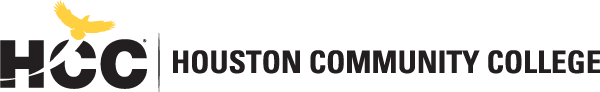 Division of Liberal Arts, Humanities & EducationWORLD LANGUAGES DEPARTMENThttp://learning.hccs.edu/programs/world-languages SPAN 1412: Beginning Spanish II | Lecture-LAB | #10610SPRING 2020| 16 Weeks (1/21/2020-5/17/2020) In-Person | Central Campus/ 379 SJac | M 1:00-3:201:00-2:20 W in room 231 SJAC  LAB: 2:20-3:20 WEDNESDAYS 231 SJac4 Credit Hours | 4 hours per semesterInstructor Contact InformationProfessor: 	Gloria Yampey-Jorg		Office Phone:	713-718-6672Office:	Central, 119 SJAC			Office Hours:	10:30-12:30 T/Th and by 										appointmentS 	HCC Email:	gloria.yampeyjorg@hccs.edu	Office Location: 	Central, 119 SJACPlease feel free to contact me concerning any problems that you are experiencing in this course.  Your performance in my class is very important to me.  I am available to hear your concerns and just to discuss course topics.Instructor’s Preferred Method of ContactI will respond to emails within 24 hours Monday through Friday during regular hours (not evenings); I will reply to weekend messages on Monday mornings.What’s Exciting About This CourseCourse Description:You will build on the language skills you gained in SPAN 1411, and you will also learn about the rich culture of the Spanish-speaking people. These skills will make you more marketable in today’s global community, especially in a city like Houston, where the Spanish-speaking population is rapidly rising. Employers are seeking people who can communicate in Spanish with their Spanish-speaking clients. You will also be taking the first steps toward satisfying the world-language requirements for transfer to a 4-year school for a bachelor’s degree in the social sciences as well as the AA degree in World Languages now offered by HCC. My Personal WelcomeWelcome to Beginning Spanish II— as your professor, I want you to be successful in this class. We will work together to achieve the levels of proficiency stated in this syllabus. I will create activities where you can experience, speaking, reading, writing, listening, and cultural understanding of Spanish. I will also pay attention to your learning style without sacrificing the standards you should achieve. I will rely on your feedback through exams, quizzes, and lab work. I cannot promise there will be no challenges, as learning a new language can be difficult at times but I will be available to support you. The fastest way to reach me is by my HCC email. The best way to really discuss issues is in person and I’m available during posted office hours to tackle any questions you might have.  My goal is for you to walk out of the course with a knowledge of Spanish and a desire to continue your study of the language.  Please visit me or contact me whenever you have a question.Prerequisites and/or Co-RequisitesSPAN 1412 requires successful completion of SPAN 1411 or test credit (CLEP). It also requires college-level reading and writing skills.  The minimum requirements for enrollment in SPAN 1412 include placement in college-level reading (or take INRW 0420 or ESOL 0360 as a co-requisite).  If you have enrolled in this course having satisfied these prerequisites, you have a higher chance of success than students who have not done so.  Please carefully read and consider the repeater policy in the HCCS Student Handbook.Eagle Online Canvas Learning Management SystemHCCS Open Lab locations may be used to access the Internet and Eagle Online Canvas.  It is recommended that you USE FIREFOX OR CHROME AS YOUR BROWSER. All grades will be given in person in class, please keep a good record of your grades since it is your responsibility as a college student.HCC Online Information and PoliciesHere is the link to information about HCC Online classes including the required Online Orientation for all fully online classes: http://www.hccs.edu/online/ Instructional MaterialsTextbook InformationREQUIRED INSTRUCTIONAL MATERIALS Puntos de partida, 10 ed. Volume II, (Chapters 7-12, 14) by Dorwick, Perez-Gironés, and Becher, McGraw-Hill, 2017The custom-published text and accompanying materials are shrink-wrapped and can be found at any HCC bookstore. The set contains: a print copy of textbook, supplementary materials, workbook and lab manual. An access code to Connect, the publisher's website, can be found on the inside cover of the textbook. The website to do the online exercises is https://connect.mheducation.com or http://highered.mheducation.com:80/sites/0073534498 or www.mhhe.com/puntos10 ISBN:  9781260240054The printed workbook, supplementary materials and lab manual are required.Temporary Free Access to E-BookFollow these steps to get temporary free access to a digital version of the text and the assigned online activities for fourteen days:	Step 1: Enter the Connect section address (URL) provided by your instructor. Enter your email address to join the class. Click Begin.Step 2: If you do not have a Connect account, you will be prompted to create an account. We recommend using your school/institution email address when creating an account. 
If you have an existing Connect account, you will be prompted to enter your Connect password. If you receive the message, “You have a Connect Account” but have forgotten your password, click Forgot Password.Step 3: You have three registration options.Connect Code: Enter Connect access code and click RedeemPurchase Online: Click Buy It to use a credit card or PayPal.Temporary Access: Click Access Now for two-week access.NOTE:  All students must have their books by the second day of classes.  Books can be bought at any HCCS bookstore.STUDENTS WHO DO NOT BRING THEIR BOOKS TO CLASS WILL BE ASKED LO LEAVE AND WILL BE MARKED ABSENT.ALL STUDENTS ARE REQUIRED TO BRING THEIR OWN HEADPHONES FOR USE IN THE LANGUAGE LAB.Other Instructional ResourcesTutoringHCC provides free, confidential, and convenient academic support, including writing critiques,  to HCC students in an online environment and on campus.  Tutoring is provided by HCC personnel in order to ensure that it is contextual and appropriate.  Visit the HCC Tutoring Services website for services provided.LibrariesThe HCC Library System consists of 9 libraries and 6 Electronic Resource Centers (ERCs) that are inviting places to study and collaborate on projects.  Librarians are available both at the libraries and online to show you how to locate and use the resources you need.  The libraries maintain a large selection of electronic resources as well as collections of books, magazines, newspapers, and audiovisual materials.  The portal to all libraries’ resources and services is the HCCS library web page at http://library.hccs.edu.Supplementary InstructionSupplemental Instruction is an academic enrichment and support program that uses peer-assisted study sessions to improve student retention and success in historically difficult courses.  Peer Support is provided by students who have already succeeded in completion of the specified course, and who earned a grade of A or B.  Find details at http://www.hccs.edu/resources-for/current-students/supplemental-instruction/.Course OverviewSPAN 1412 Continued development of basic Spanish language skills in listening, speaking, reading, and writing within a cultural framework. Students acquire the vocabulary and grammatical structures necessary to communicate and comprehend at the high beginner to low intermediate levelCore Curriculum Objectives (CCOs)SPAN 1412 satisfies the component area option in the HCCS core curriculum and will address the following core objectives: Critical ThinkingCommunication SkillsProgram Student Learning Outcomes (PSLOs)Can be found at: http://learning.hccs.edu/programs/world-languages/world-language-pslos Course Student Learning Outcomes (CSLOs)SPAN 1412, Upon successful completion of this course, students will:1. 	Engage in conversations using level-appropriate grammatical structures including 	narrating events that take place in the past.2. 	Demonstrate understanding of level-appropriate spoken Spanish produced by Spanish 	speakers of diverse origins.3.	Write simple to moderately complex sentences using level-appropriate grammatical 	structures and organize them into cohesive paragraphs.4.	Read and comprehend level-appropriate authentic texts.5.	Identify and discuss traditions, customs and values of the Hispanic world.6. 	Compare and contrast the traditions, customs and values of the Hispanic word with 	characteristics of their own cultureLearning ObjectivesCourse learning objectives can be found at https://learning.hccs.edu/programs/world-languages/spanish-course-learning-objectives/span-1412-course-learning-objectives/view Student SuccessExpect to spend at least twice as many hours per week outside of class as you do in class studying the course content.  Additional time will be required for written assignments.  The assignments provided will help you use your study hours wisely.  Successful completion of this course requires a combination of the following:Reading the textbookAttending class in person and/or onlineCompleting assignmentsParticipating in class activitiesThere is no short cut for success in this course; it requires reading (and probably re-reading) and studying the material using the course objectives as your guide.Instructor and Student ResponsibilitiesAs your Instructor, it is my responsibility to:Provide the grading scale and detailed grading formula explaining how student grades are to be derivedFacilitate an effective learning environment through learner-centered instructional techniquesProvide a description of any special projects or assignmentsInform students of policies such as attendance, withdrawal, tardiness, and make upProvide the course outline and class calendar which will include a description of any special projects or assignmentsArrange to meet with individual students before and after class as requiredAs a student, it is your responsibility to:Attend class in person and/or onlineParticipate actively by reviewing course material, interacting with classmates, and responding promptly in your communication with meRead and comprehend the textbookComplete the required assignments and examsAsk for help when there is a question or problemKeep copies of all paperwork, including this syllabus, handouts, and all assignmentsBe aware of and comply with academic honesty policies in the HCCS Student Handbook Assignments, Exams, and ActivitiesExamsStudents will take a test at the conclusion of each chapter. The tests will include the following sections: listening, grammar, reading, writing, and speaking. Tests will count 40% of your grade.In-Class Activities/ParticipationIn-class activities will include partner practice, oral drills, vocabulary practice and conversation practice on topics related to the assigned chapters in the textbook. Learning a second language requires lots of practice, and you will have an opportunity to practice what you have learned in class. You will also spend an hour each week in a computer lab working individually on the online exercises for each chapter. Your participation in these activities will count as 15% of your grade. Your class participation grade will include attendance, being prepared with textbook, and actively engaging in oral activities in class.Online Activities/HomeworkThe Supersite that accompanies your textbook has online activities for listening, grammar, reading, writing, vocabulary, and culture. Some of these will be done in the lab and the remaining ones will be done outside of class, either in a computer lab on campus or at home. ALL the corresponding WORKBOOK pages must be completed before taking the exam for each chapter.  These materials are due at the time that the chapter exam is taken.  If the work is not completed, a grade of “0” will be given.  At least 60% of the workbook must be completed in order to obtain any kind of credit. They will be graded and count for 15% of your grade. In addition, students will be assigned homework in class on a daily basis (from their regular textbook).  These assignments are due the following class.Grading system that will be used for homework:  check +  = 100          check = 85        check -  = 63         all blank = 0Final Exam All students will be required to take a comprehensive departmental final exam. The exam will be very similar in format to the chapter exams you have at the end of each chapter with a listening, grammar, reading, and writing section. The difference is that it will cover all six 6 chapters. The final exam will be given the last week of class and it will count 30% of your total grade.  Final Exam Handbook. NOTE:  A STUDENT WHO HAS AN “A” AVERAGE IN EVERYTHING (exams, homework, class participation, and quizzes) CAN BE EXEMPT FROM TAKING THE FINAL EXAM. ONLY THOSE STUDENTS WHO ARE NOTIFIED BY THE PROFESSOR WILL BE EXEMPT, EVERYONE ELSE MUST TAKE THE FINAL EXAM, IF NOT, A GRADE OF “0” WILL BE GIVEN FOR THE FINAL EXAM AND IT WILL BE AVERAGED WITH THE REST OF THE GRADES.Grading Formula Participation in in-class activities	15%Chapter Exams			40%Homework			15%Departmental Final Exam	 		30% HCC Grading Scale can be found on this site under Academic Information: http://www.hccs.edu/resources-for/current-students/student-handbook/ Course CalendarSPANISH 1412 *TENTATIVE COURSE CALENDAR*The instructor reserves the right to make changes to the syllabus29 class periodsNOTE:  True beginners of Spanish need to plan on an average of 8 hours per week or more of study time to keep up with the pace of the course and to allow time to practice listening and speaking. We usually cover one chapter every two weeks. Classes meet 2x a week for 2.5 hours. Note: There are 15 weeks of content; final exam during week 16).  All assignments will be given in class by the professor.Week 1: Introduction to course: Syllabus and Repaso. Capítulo 7: ¡A comer! Vocabulary:  Food and meals;  two words to express "to know":  saber and conocer; Grammar: Using direct objects (what or who[m]) after a verb) and direct object pronouns; use of the "a personal". Week 2:  Grammar:  Words like some, none, and no one Double negatives; Telling someone to do somethingWeek 3:Grammar:  Formal commands, continued Culture:   La comida del mundo hispano.EXAMEN: Capítulo 7Capítulo 8:  De viaje Vocabulary: Traveling and vacationsWeek 4:Grammar: Expressing  (to who[m] or for who[m] after a verb) dar and decirUsing the verbs gustar, encantar, interesar, odiar.Week 5:Expressing past action:  Preterite of regular verbs and the irregular verbs dar, hacer, ir, and ser. Culture:  Nota cultural.EXAMEN: Capítulo 8Week 6:  Capítulo 9: Los días festivos Vocabulary:  Celebrations and holidays; Talking about feelings and emotions Grammar:  Talking about the past: Irregular Preterites.Grammar: Talking about the past: Preterite of stem-changing verbs.Week 7: Using direct and indirect object pronouns together. Culture:  Nota Cultural.EXAMEN: Capítulo 9 Week 8:Capítulo10: El tiempo libre Vocabulary: Leisure time activities and household tasksGrammar:  Descriptions and habitual actions in the past: Imperfect of regular and irregular verbsWeek 9:Grammar:  Imperfect of regular and irregular verbs, continued. Uses of the imperfect. Summary of interrogative words.Week 10:Grammar:  Expressing extremes: The Superlative. Culture:  Nota Cultural.EXAMEN: Capítulo10Chapter 11: La salud Vocabulary: Talking about health and wellness;  Common illnesses and going to doctors Week 11:   Grammar:  Narrating in the past:  Preterite & ImperfectGrammar:  Connecting ideas using relative pronouns (que, quien[es], lo que); Reciprocal actions (using "each other") Culture:  Nota culturalWeek 12:   EXAMEN: Capítulo 11Chapter 12: ¡Conectad@s! Vocabulary:  Housing and neighborhoods and TechnologyGrammar:  Telling someone you know well to do something using tú commandsWeek 13:Grammar:  Present Subjunctive Part 1: An introduction-Expressing subjective actions or states;  Formation of the Present subjunctive.  Part 2: Influence – Expressing desires and requestsCulture:  Nota cultural.Week 14EXAMEN: Capítulo 12Chapter 14:  Las presionesVocabulary: The life of a student; Bad luck and accidentsGrammar: Telling how long something has been happening;  Talking about unplanned and unexpected events Week 15Grammar:  When to use por and para Review for Final ExamWeek 16: FINAL EXAM:  Monday, May 11  1:00-3:00 pm Syllabus ModificationsThe instructor reserves the right to modify the syllabus at any time during the semester and will promptly notify students in writing, typically by e-mail, of any such changes.Instructor’s Practices and ProceduresMissed AssignmentsYou are responsible for material covered during your absences. It is a good idea to exchange phone numbers with one or two other students for times when you miss a class.  Make-up exams will not be given except in well-documented dire circumstances. You may only make up one exam per semester and the test will be given during the last week of class. Make-up tests will be different from regularly scheduled tests. A make-up exam is not a retake. Quizzes may not be made up. .  LATE ASSGINMENTS WILLNOT BE ACCEPTED, THEY ARE DUE BY THE DUE DATE.Academic IntegrityStudents are responsible for conducting themselves with honor and integrity in fulfilling course requirements.  Penalties and/ or disciplinary proceedings may be initiated by instructors, department chairs, and/or instructional deans against a student accused of scholastic dishonesty. The consequences for cheating, plagiarism, collusion, etc. is a zero.Scholastic Dishonesty will result in a referral to the Dean of Student Services.  See the link below for details.Here’s the link to the HCC information about academic integrity (Scholastic Dishonesty and Violation of Academic Scholastic Dishonesty and Grievance): http://www.hccs.edu/about-hcc/procedures/student-rights-policies--procedures/student-procedures/ Attendance ProceduresYou are responsible for the material covered in class in your absence (see the Course Calendar).  Be advised that professors must drop students who fail to attend class by the official date of enrollment (OE date).  In addition, instructors may drop students who miss 12.5% of the instruction.  If you are considering withdrawing from the class, you should discuss your options with your instructor beforehand.  It is your responsibility to withdraw from your course online via the PeopleSoft student management system.  Absences will be counted from the first class day of the semester, no matter when the student registers or first attend. Students who stop coming to class without contacting the professor will be given an “F”.Student ConductYour expectations of me mirror my expectations of you.  Please make sure you are always respectful to your instructor (in any class) and your classmates by maintaining proper decorum and etiquette.  If you do this, you will find that your behavior is reciprocated and respect will be given to all at all times throughout the term.  Disruptive behavior will not be accepted or tolerated.  If a student fails to comply, the Dean of Student Services will be contacted and/or HCC Security.Instructor’s Course-Specific Information (As Needed)As your instructor, it is my responsibility to give you the necessary information you need to be successful in this course.  This includes providing you with a syllabus, complete with a course calendar of due dates and assignments, and making sure you have any other tools you will need throughout our time together.  I am readily available if you need assistance; the key is for you to communicate with me.Feedback will be given on all exams the next time the class meets.USE of laptops or any other electronic devices (e.g. cell phones) are NOT allowed in the classroom.ALL PURSES, BACKPACKS AND BAGS MUST BE PLACED on another chair or the floor; NOT on the student’s desk.  DO NOT WEAR ANY KIND OF HATS DURING EXAM.CHILDREN IN THE CLASSROOM:Per HCCS Policy, children are not allowed in the classroom for any reason.  This is not my policy; it is the college’s policy and we have to follow it.SCHOOL CLOSINGPlease check the local radio and TV stations for information regarding school closing due to inclement weather. http://www.school-closing.netElectronic Devices / FoodStudents must obtain consent from an instructor in order to audio or video record any portion of classroom time.  If a student is receiving an accommodation for a disability, the student may be required to sign a statement assuring that the recording is for personal use only and cannot be distributed to others.Ringing cell phones or sounding beepers are a major disruption to instruction.  Students must remember to turn off phones and beepers before coming to class. If there is a very special reason you must have your phone or beeper on, please let me know. Students will not be allowed to use their Laptops while class is in session.USE of laptops or any other electronic devices (e.g. cell phones) are NOT allowed in the classroom.Eating and/or drinking is not allowed in classroom except for a medical condition.   Please notify the professor and provide a note from your physician if you need to eat or drink while in class.  HCC PoliciesHere’s the link to the HCC Student Handbook http://www.hccs.edu/resources-for/current-students/student-handbook/   In it you will find information about the following:EGLS3The EGLS3 (Evaluation for Greater Learning Student Survey System) will be available for most courses near the end of the term until finals start.  This brief survey will give invaluable information to your faculty about their teaching.  Results are anonymous and will be available to faculty and division chairs after the end of the term.  EGLS3 surveys are only available for the Fall and Spring semesters.  EGLS3 surveys are not offered during the Summer semester due to logistical constraints.http://www.hccs.edu/resources-for/current-students/egls3-evaluate-your-professors/ Campus Carry LinkHere’s the link to the HCC information about Campus Carry: http://www.hccs.edu/departments/police/campus-carry/HCC Email PolicyWhen communicating via email, HCC requires students to communicate only through the HCC email system to protect your privacy.  If you have not activated your HCC student email account, you can go to HCC Eagle ID and activate it now.  You may also use Canvas Inbox to communicate.Housing and Food Assistance for Students Any student who faces challenges securing their foods or housing and believes this may affect their performance in the course is urged to contact the Dean of Students at their college for support. Furthermore, please notify the professor if you are comfortable in doing so.  This will enable HCC to provide any resources that HCC may possess.Office of Institutional EquityUse the link below to access the HCC Office of Institutional Equity, Inclusion, and Engagement (http://www.hccs.edu/departments/institutional-equity/) disAbility Services HCC strives to make all learning experiences as accessible as possible.  If you anticipate or experience academic barriers based on your disability (including mental health, chronic or temporary medical conditions), please meet with a campus Abilities Counselor as soon as possible in order to establish reasonable accommodations.  Reasonable accommodations are established through an interactive process between you, your instructor(s) and Ability Services.  It is the policy and practice of HCC to create inclusive and accessible learning environments consistent with federal and state law.  For more information, please go to http://www.hccs.edu/support-services/disability-services/ Title IXHouston Community College is committed to cultivating an environment free from inappropriate conduct of a sexual or gender-based nature including sex discrimination, sexual assault, sexual harassment, and sexual violence.  Sex discrimination includes all forms of sexual and gender-based misconduct and violates an individual’s fundamental rights and personal dignity.  Title IX prohibits discrimination on the basis of sex-including pregnancy and parental status in educational programs and activities.  If you require an accommodation due to pregnancy please contact an Abilities Services Counselor.  The Director of EEO/Compliance is designated as the Title IX Coordinator and Section 504 Coordinator.  All inquiries concerning HCC policies, compliance with applicable laws, statutes, and regulations (such as Title VI, Title IX, and Section 504), and complaints may be directed to:David Cross
Director EEO/Compliance
Office of Institutional Equity & Diversity
3100 Main
(713) 718-8271
Houston, TX 77266-7517 or Institutional.Equity@hccs.eduhttp://www.hccs.edu/departments/institutional-equity/title-ix-know-your-rights/ Office of the Dean of StudentsContact the office of the Dean of Students to seek assistance in determining the correct complaint procedure to follow or to identify the appropriate academic dean or supervisor for informal resolution of complaints.https://www.hccs.edu/about-hcc/procedures/student-rights-policies--procedures/student-complaints/speak-with-the-dean-of-students/Department Chair Contact InformationProfessor Carlos Villacís, Dept. Chair, Office location: West Loop, 2nd floor, Dept. chair office suite, Email: carlos.villacis@hccs.edu  Tel: 713-718-6682GradeTotal PointsA90-100B80-89C70-79D60-69F<60IMPORTANT DATES:First day of class:                   January 21, 2020
Official day of record:             February 3, 2020
Martin Luther King, Jr. Day:    January 20, 2020President’s Day:                     February 17, 2020Spring Break:                        March 16-22, 2020Spring Holiday:                      April 10, 2020
Last day for student/administrative drop: April 6, 2020
Last day of class:                  May 10, 2020
Final Exams:                         May 11, 2020NOTE:  All students must take the final exam on the scheduled dateNOTE:  Faculty members will not be able to give a “W” after  April 6, 2020.  The student will receive the grade that he/she is making.  If a student does not take the final exam and/or misses other exams, a grade of “0” will be assigned for those exams.  If you will drop the class, you MUST drop it before April 6, 2020.  If you just disappear from your class, you will get an “F” as your final grade.THE FINAL EXAM CANNOT BE GIVEN BEFORE THE OFFICIAL EXAM DATE.Academic InformationIncomplete GradesAcademic SupportInternational Student ServicesAttendance, Repeating Courses, and WithdrawalHealth AwarenessCareer Planning and Job SearchLibraries/BookstoreChildcarePolice Services & Campus SafetydisAbility Support ServicesStudent Life at HCCElectronic DevicesStudent Rights and ResponsibilitiesEqual Educational OpportunityStudent ServicesFinancial Aid TV (FATV)TestingGeneral Student ComplaintsTransfer PlanningGrade of FXVeteran Services 